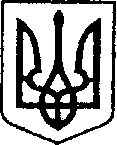                                                        УКРАЇНА                       ЧЕРНІГІВСЬКА ОБЛАСТЬН І Ж И Н С Ь К А    М І С Ь К А    Р А Д А26 сесія VIII скликанняР І Ш Е Н Н Явід 07 грудня 2022 р.	                  м. Ніжин	                             №68-26/2022	Відповідно до статей 25, 26, 42, 59, 60, 73 Закону України «Про місцеве самоврядування в Україні», Регламенту Ніжинської міської ради Чернігівської області, затвердженого рішенням Ніжинської міської ради від 27 листопада 2020 року  № 3-2/2020 (зі змінами), рішення від 07 грудня 2022 року №       «Про прийняття у комунальну власність Ніжинської територіальної громади та постановку на баланс комунального підприємства  «Виробниче управління комунального господарства» Ніжинської міської ради, товарно-матеріальних цінностей, відповідно до угоди про партнерство в рамках проекту UDU/U-LEAD With Europe Phase II, спеціальної програми підтримки східної України (підконтрольні Уряду території)/ Програми ЄС Міцні регіони – Спеціальної програми підтримки України», враховуючи акт приймання-передачі від 27 вересня 2022 року про приймання в тимчасове користування, лист комунального підприємства «Ніжинське управління водопровідно-каналізаційного господарства» від 27.10.2022р. № 530, міська рада вирішила:	1.  Комунальному підприємству  «Виробниче управління комунального господарства» зняти з балансу та передати на баланс комунального підприємства «Ніжинське управління водопровідно-каналізаційного господарства»,  товарно-матеріальні цінності:	1.1. Diesel generator 30Kw «ADT38»/Дизель-генератор потужністю          30 кВт «ADT38 » - 1 шт. Ціна за одиницю товару 258 765,00 грн.».	2. Начальнику відділу комунального майна Управління комунального майна та земельних відносин Ніжинської міської ради Чернеті О.О. забезпечити оприлюднення даного рішення на офіційному сайті Ніжинської міської ради протягом п’яти робочих днів після його прийняття.3. Організацію виконання даного рішення покласти на першого заступника міського голови з питань діяльності виконавчих органів ради Вовченка Ф.І. та начальника Управління комунального майна та земельних відносин Ніжинської міської ради  Онокало І.А.4. Контроль за виконанням даного рішення покласти на постійну комісію міської ради з питань житлово-комунального господарства, комунальної власності, транспорту і зв’язку та енергозбереження (голова комісії – Дегтяренко В.М.).Міський голова					     	                    Олександр КОДОЛАВізують:Начальник Управління комунального майната земельних відносин Ніжинської міської ради	            Ірина ОНОКАЛОПерший заступник міського голови з питань діяльностівиконавчих органів ради                                                          Федір ВОВЧЕНКОСекретар Ніжинської міської ради                                            Юрій ХОМЕНКОНачальник відділу юридично-кадрового забезпечення апарату  виконавчого комітетуНіжинської міської ради               					    В`ячеслав ЛЕГА              Головний спеціаліст – юрист відділу Бухгалтерського обліку, звітності та правового забезпечення Управління комунального майна та земельних відносин Ніжинської міської ради	                  Сергій САВЧЕНКО				   Голова постійної комісії міськоїради з питань житлово-комунальногогосподарства, комунальної власності, транспорту і зв’язку та енергозбереження	          	Вячеслав ДЕГТЯРЕНКОГолова постійної комісії міської ради з питаньрегламенту, законності, охорони прав і свобод громадян,запобігання корупції, адміністративно-територіальногоустрою, депутатської діяльності та етики                              Валерій САЛОГУБПро передачу товарно-матеріальних цінностей на баланс комунального підприємства  «Ніжинське управління водопровідно-каналізаційного господарства»